AGENDAPARKS AND RECREATION BOARD MEETINGENNIS   COMMISSION CHAMBERSWEDNESDAY, SEPTEMBER 14, 20165:00 P.M.1.	CALL TO ORDER2.	INVOCATION3.          PARKS UPDATES       Fall Soccer       Fall Baseball       Infield Groomer3.  	NEW BUSINESS	a.          “Rogers & Maise Park”b. 	New Playground Choices		c. 	Jaycee Park Project List  	d. 	Disc Golf Course Parking and Entrye.	Consider renaming the Community Center park to honor Timothy Guana, a soldier from Ennis, TX who was killed on the USS Cole5.	ADJOURNMENT             Disability Assistance and AccommodationPersons with disabilities who plan to attend this meeting and who may need assistance should contact the City Secretary at (972) 875-1234 two working days prior to the meeting so that appropriate arrangements can be made.I CERTIFY THE ABOVE NOTICE WAS POSTED AT CITY HALL IN ENNIS, TEXAS, PRIOR TO FRIDAY, July 15, 2016, AT 5:00 P.M.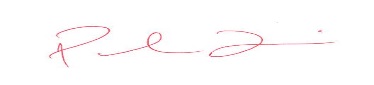 								________________________	PAUL LISKA	DIRECTOR 	PARKS AND RECREATION